Последовательность действий при оплате услуг отопления и горячего водоснабжения через систему «Сбербанк Онлайн»1. На странице «Переводы и платежи» в разделе «Оплата покупок и услуг»выбираем  «Теплоснабжение».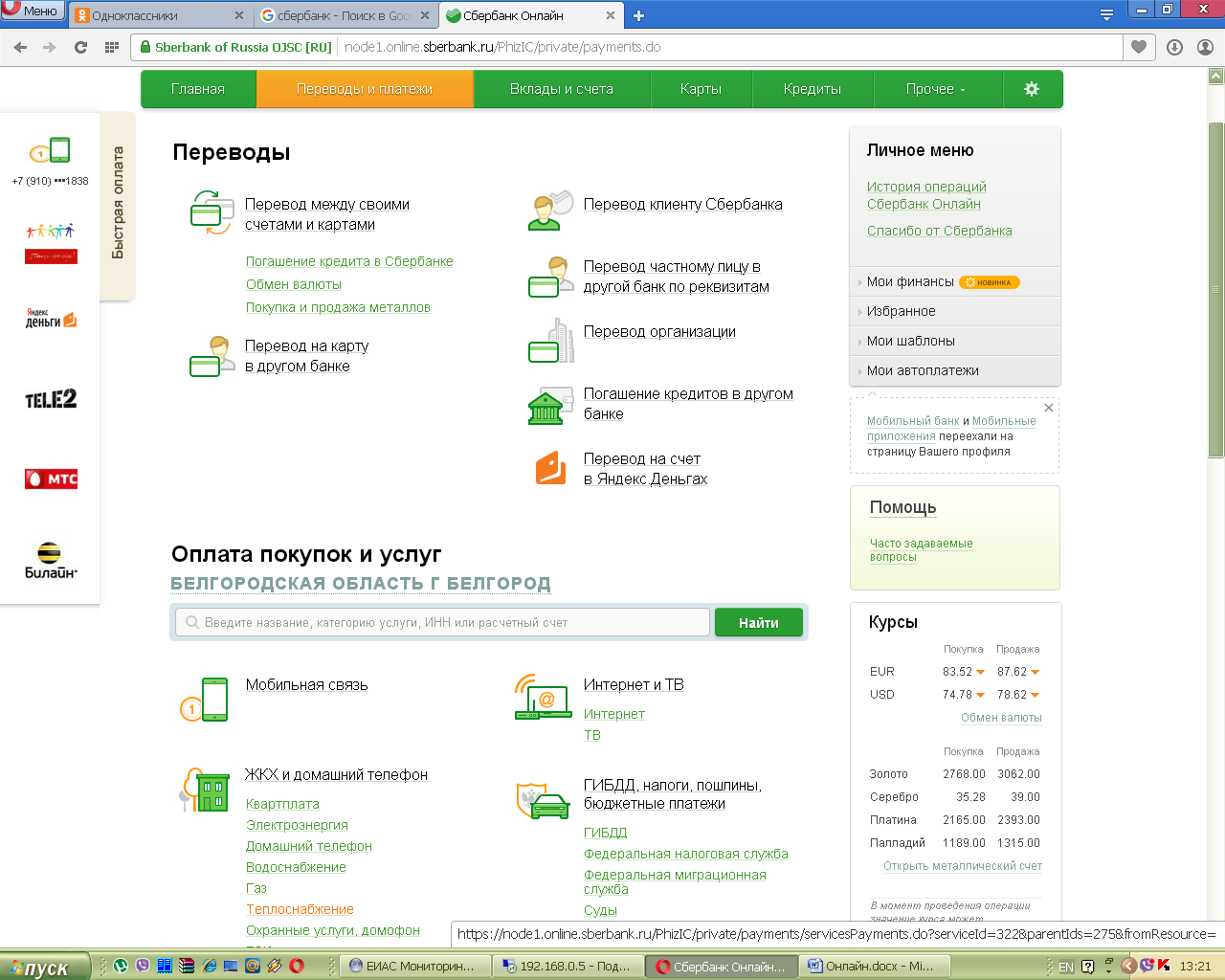 2. В поиске набираем  - Белрегионтеплоэнерго. По результатам поиска выбираем 1.Белрегионтеплоэнерго. 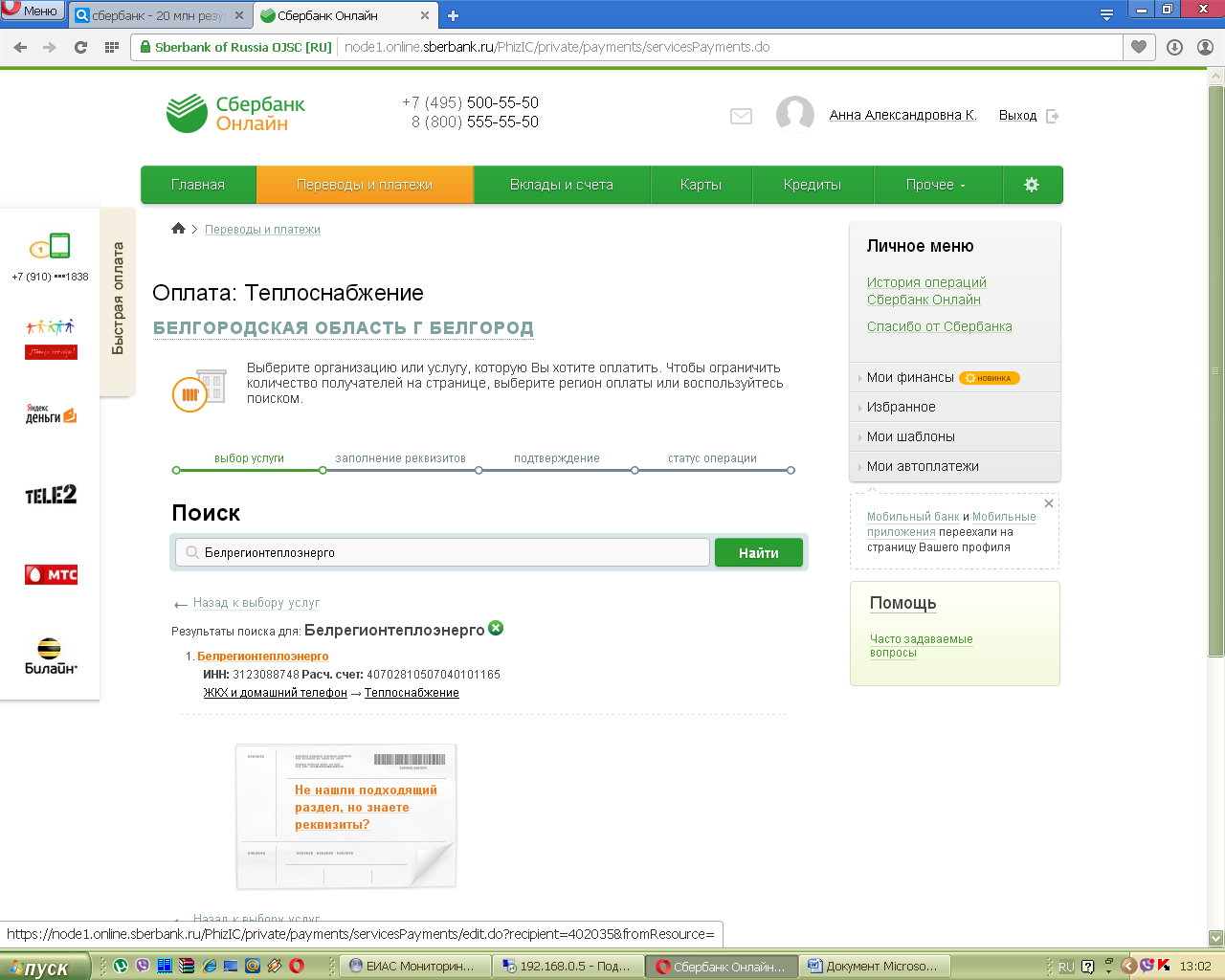 3.Заполняем реквизиты начиная с номера лицевого счета плательщика. Номер лицевого счета указан в квитанции на оплату (во второй части квитанции).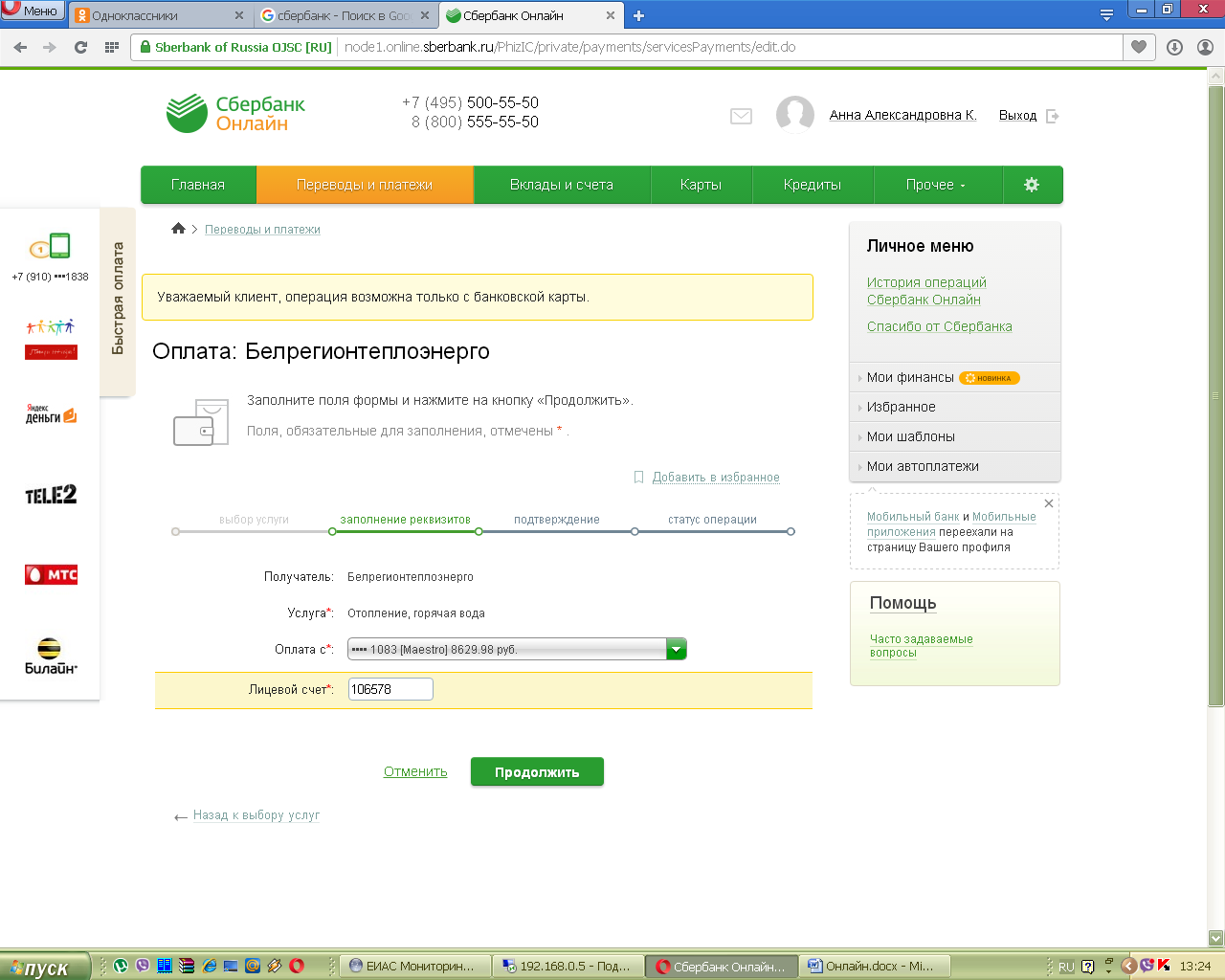 4. Обязательно указываем период платежа и оплачиваемую услугу. При наличии приборов учета ГВС указываем текущие показания.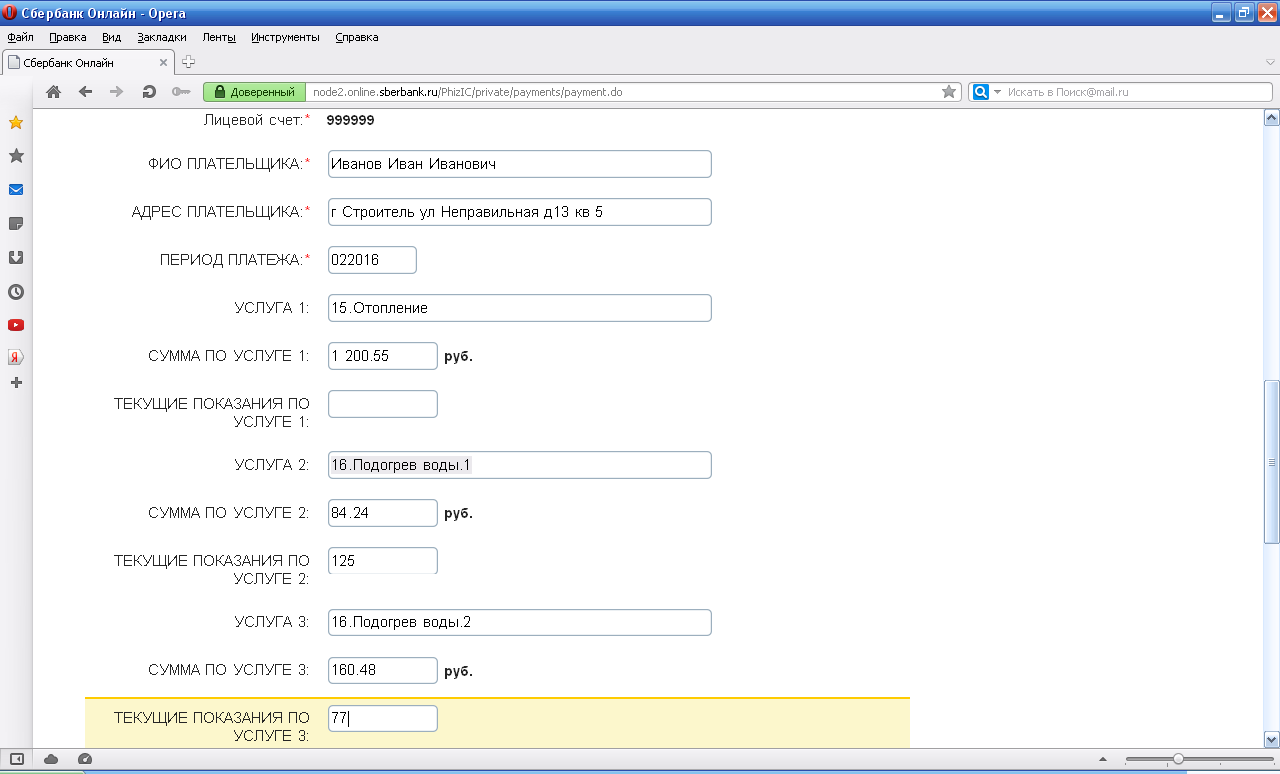 